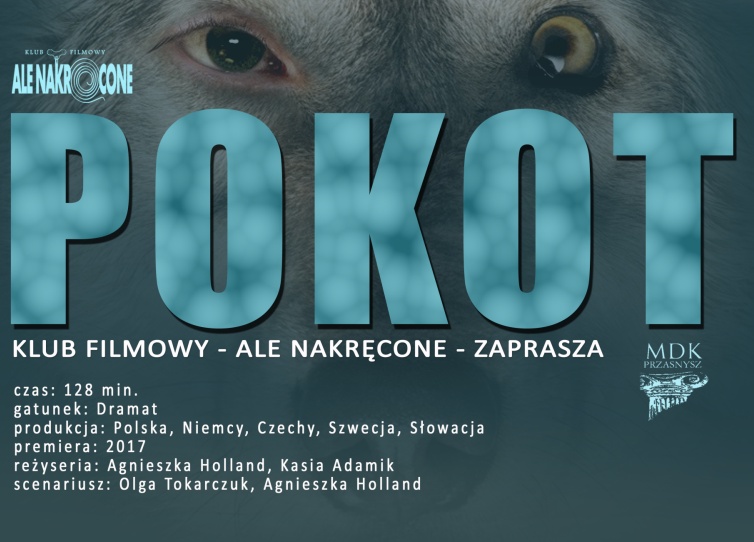 SPOTKANIE KLUBU : 22 WRZEŚNIA 2017W Sudetach dochodzi do serii morderstw, których ofiarami są myśliwi. Wobec bezradności policji śledztwo rozpoczyna emerytowana inżynierka.Kiedyś budowała mosty w Syrii, teraz uczy angielskiego w wiejskiej szkole, czyta w gwiazdach i rozmawia ze zwierzętami. Pewnej śnieżnej nocy Janina Duszejko odnajduje ciało sąsiada-kłusownika. Jedyne ślady wokół jego domu to tropy saren...  W niewyjaśnionych okolicznościach giną kolejne lokalne osobistości. Wszystkich łączyła ta sama pasja - polowanie. Policja szuka sprawcy. Duszejko rozpoczyna swoje własne śledztwo, które prowadzi ją do zaskakujących wniosków. Czy to możliwe, że myśliwi stali się zwierzyną?Wariaci i myśliwiJakub MajmurekW "Pokocie" Agnieszka Holland sięga po gatunek. Ekranizacja powieści Olgi Tokarczuk "Prowadź swój pług przez kości umarłych" jest jednocześnie czarnym kryminałem, thrillerem, baśnią i satyrą społeczną – wszystko to przyprawione elementami niesamowitości i grozy. W swoich najlepszych momentach film kojarzy się z dziełami Davida Lyncha z początku lat 90. i tym, jak twórca "Miasteczka Twin Peaks" portretuje amerykańską prowincję. 

Holland przygląda się polskiej. "Pokot" zabiera nas do małej miejscowości w Kotlinie Kłodzkiej, gdzie ciągle jest problem z zasięgiem sieci telefonii komórkowej. Życie toczy się tam powoli, dość prosto i jednostajnie. Jest biednie i ciasno, przed młodymi nie widać szczególnie zachęcających perspektyw. Okolicą rządzi grupa wpływowych mężczyzn: Prezes, właściciel lisiej fermy, ksiądz, komendant policji. Wszystkich łączy wspólny rytuał polowania. Przez cały rok, zimą, latem, wiosną i jesienią, przeczesują otaczające Kotlinę lasy, przetrzebiając obficie zamieszkującą je zwierzynę.Myśliwi we współczesnej Polsce (zwłaszcza tej liberalnej i lewicowej) nie mają ostatnio dobrej prasy. Ten film z pewnością jej nie poprawi. Myślistwo jest w "Pokocie" nie tylko krwawym i okrutnym sportem, ale także symbolem zepsucia lokalnej społeczności. Rytuał wspólnego zabijania zwierząt umacnia arbitralną, opartą na przemocy władzę grupy mężczyzn: nad naturą, słabszymi ekonomicznie, kobietami. Holland pokazuje obrazy umęczonej natury – położonych pokotem zwierząt, lisów umierających w ciasnych klatkach, saren w kłusowniczych wnykach – i pyta widzów: czy naprawdę jako ludzie mamy prawo zadawać takie cierpienie innym żyjącym istotom? 

Na ekranie lokalnej społeczności Kotliny stawia główna bohaterka filmu, Janina Duszejko. To emerytowana inżynierka, nauczycielka angielskiego w lokalnej podstawówce, zapamiętała ekscentryczka, w oczach lokalnej społeczności wręcz wariatka. Kobieta gromadzi wokół siebie grupę osób podobnie nieprzystosowanych, ekscentrycznych, innych. Jest wśród nich młoda sprzedawczyni z second handu, walcząca o opiekę nad bratem; chory na epilepsję informatyk, pracujący na policji, który w wolnych chwilach usiłuje tłumaczyć na polski poezję Williama Blake’a; niemiecki entomolog, prowadzący w Polsce badania; sąsiad Duszejko, Matoga, mający za epizod nerwowe załamanie. Wszyscy kryją jakąś historię traumy, upadku, załamania, ale to z nimi – w przeciwieństwie do myśliwskiej elity – od początku sympatyzować mamy jako widzowie.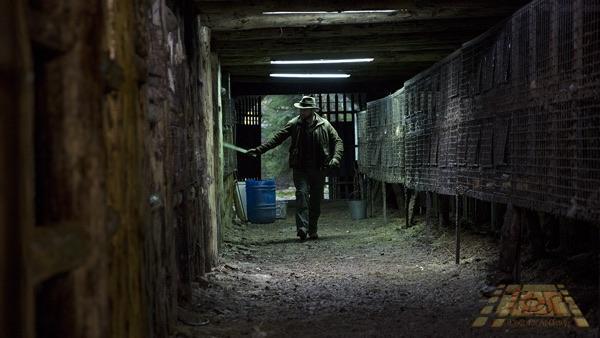 Duszejko prowadzi samotną krucjatę przeciw kłusownikom i myśliwym. Donosi na policję o wnykach, odstrzałach poza sezonem i innych bezprawnych działaniach polujących mężczyzn. Jest ignorowana do czasu, gdy myśliwi zaczynają ginąć w tajemniczych okolicznościach. Na ile pełna pasji krucjata Duszejko jest w stanie przekonać także tych widzów, którzy nie podzielają jej – w Polsce marginalnej i ekscentrycznej – filozofii natury?  

Do pewnego stopnia faktycznie wygląda ona na ekranie przekonująco. "Pokot" działa najlepiej wtedy, gdy jest lynchowską groteską, celnie wydobywając z polskiej prowincji jej niesamowite, surrealistycznie absurdalne klimaty. Groteskę świetnie czują aktorzy, którzy w ogóle robią w "Pokocie" kawał dobrej roboty. Choć być może w roli lokalnego notabla można było obsadzić kogoś mniej opatrzonego w kreacjach tego typu niż Andrzej Grabowski, to Agnieszka Mandat jako Duszejko i Wiktor Zborowski jako Matoga to obsadowe strzały w dziesiątkę. Nie tylko tworzą znakomite kreacje, ale wnoszą także powiew świeżości – kino trochę o nich ostatnio zapomniało; nie opatrzyli się nam aż do zmęczenia, jak występujący na drugim planie Borys Szyc i Tomasz Kot.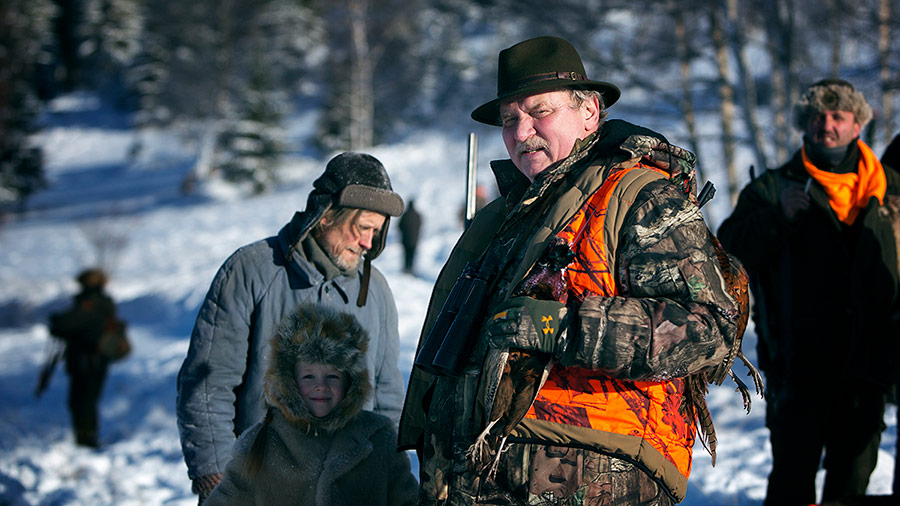 Problemy zaczynają się jednak wtedy, gdy film zamiast stawiać pytania, ucieka w tony bez mała kaznodziejskie. Gdy zamiast prowokować, próbuje nawracać na swoją filozofię natury i etykę radykalnego braterstwa z przyrodą. W tych momentach traci swoją przewrotność i siłę przekonywania. Mnie osobiście nie przekonał też ostatni akt, a konkretnie rozegranie kluczowej dla filmu i powieści narracyjnej przewrotki. Nie uprzedzając o co chodzi, powiem tylko, że miałem wrażenie braku wyczucia konwencji, pójścia na skróty – nad wprowadzeniem kluczowego zwrotu akcji należało się więcej filmowo napracować. Przez to jak nieprzekonująco ta przewrotka została wprowadzona, trudno mi kupić cały ostatni akt, a także według mnie obniża ocenę filmu przynajmniej o jedną gwiazdkę.  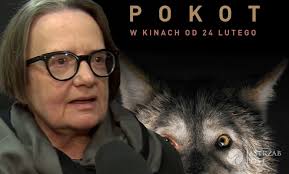 Agnieszka HollandAgnieszka Holland ukończyła wydział reżyserii w Pradze. Karierę rozpoczęła w Polsce. Pierwsze kroki stawiała u boku Krzysztofa Zanussiego jako jego asystentka przy "Iluminacji". Zanim wyreżyserowała własny film pracowała jako scenarzystka przy filmach A. Wajdy, J. Bogajewicza, A. Zajączkowskiego. Jej obrazy zdobywały wiele nagród na prestiżowych festiwalach m.in. w Cannes, Berlinie, czy Montrealu. Wielki talent Agnieszki Holland, jej zdolność obserwacji i trafnej analizy ludzkich charakterów, wejrzenie w ich odczucia i przeżycia, a także ogromna inwencja reżyserska sprawiają, że każdy jej film jest wyjątkowy. Od 1981 r. artystka mieszka i pracuje na Zachodzie. Jest członkiem Europejskiej Akademii Filmowej przyznającej Felixy. W 1998 r. na ulicy Piotrkowskiej w Łodzi odsłonięto jej gwiazdę w Alei Gwiazd. Oprócz robienia filmów Agnieszka Holland zajmuje się tłumaczeniem literatury czeskiej na język polski. Do jej największych osiągnięć w tej dziedzinie należy przełożenie "Nieznośnej lekkości bytu" M. Kundery.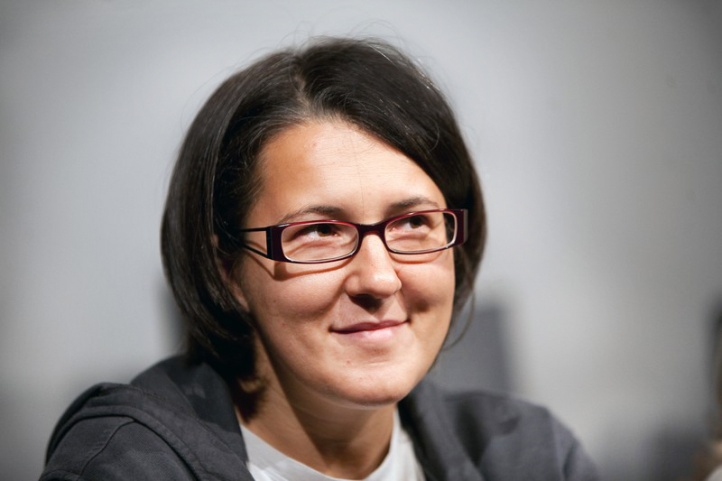 Kasia AdamikKatarzyna Adamik, znana jako Kasia Adamik (ur. 28 grudnia 1972 w Warszawie) - polska plastyk, storyboardzistka, reżyser. Absolwentka Wydziału Grafiki na Akademii Sztuk Pięknych w Brukseli.Jest wnuczką działacza komunistycznego Henryka Hollanda, córką reżyserów: Agnieszki Holland i Laco Adamíka, a także siostrzenicą reżyserki Magdaleny Łazarkiewicz.data urodzenia:28 listopada 1948 (68 lat)miejsce urodzenia:Warszawa, Polskastan cywilny:mąż Laco Adamik (rozwód), córka Katarzyna (ur. 28.12.1972)reżyserreżyserreżyser2017 Pokot1 nagroda i 2 nominacje 2014 Dziecko Rosemary 
Rosemary's Baby (miniserial 2014 - )Dziecko Rosemary 
Rosemary's Baby (miniserial 2014 - )2014 The Affair 
(serial TV 2014 - )The Affair 
(serial TV 2014 - )2013 Gorejący krzew 
Hořící keř (miniserial 2013 - )1 nagroda 2013 House of Cards 
(serial TV 2013 - )House of Cards 
(serial TV 2013 - )2011 W ciemności 
In Darkness1 nagroda i 7 nominacji 2011 Dochodzenie 
The Killing (serial TV 2011 - 2014)Dochodzenie 
The Killing (serial TV 2011 - 2014)2011 Bez tajemnic 
(serial TV 2011 - 2013)Bez tajemnic 
(serial TV 2011 - 2013)2010 Treme 
(serial TV 2010 - 2013)1 nominacja 2009 Janosik. Prawdziwa historia3 nominacje 2009 Janosik. Prawdziwa historia 
(miniserial 2009 - )Janosik. Prawdziwa historia 
(miniserial 2009 - )2007 Ekipa 
(serial TV 2007 - )Ekipa 
(serial TV 2007 - )2006 Kopia Mistrza 
Copying Beethoven3 nominacje 2006 Historia Gwen Araujo 
A Girl Like Me: The Gwen Araujo Story (TV)Historia Gwen Araujo 
A Girl Like Me: The Gwen Araujo Story (TV)2003 Dowody zbrodni 
Cold Case (serial TV 2003 - 2010)Dowody zbrodni 
Cold Case (serial TV 2003 - 2010)2002 Julia wraca do domu 
Julie Walking Home3 nominacje 2002 Prawo ulicy 
The Wire (serial TV 2002 - 2008)Prawo ulicy 
The Wire (serial TV 2002 - 2008)2001 Golden DreamsGolden Dreams2001 Strzał w serce 
Shot in the Heart (TV)Strzał w serce 
Shot in the Heart (TV)1999 Trzeci cud 
The Third MiracleTrzeci cud 
The Third Miracle1997 Plac Waszyngtona 
Washington SquarePlac Waszyngtona 
Washington Square1995 Całkowite zaćmienie 
Total Eclipse1 nominacja 1993 Tajemniczy ogród 
The Secret GardenTajemniczy ogród 
The Secret Garden1993 Upadłe anioły 
Fallen Angels (serial TV 1993 - 1995)Upadłe anioły 
Fallen Angels (serial TV 1993 - 1995)1992 Olivier, Olivier1 nominacja 1991 Largo desolato 
(TV)Largo desolato 
(TV)1990 Europa Europa1 nominacja 1988 Zabić księdza 
To Kill a PriestZabić księdza 
To Kill a Priest1985 Gorzkie żniwa 
Bittere ErnteGorzkie żniwa 
Bittere Ernte1985 KulturaKultura1985 CzapskiCzapski1982 Pocztówki z Paryża 
Cartes postales de Paris,Les (TV)Pocztówki z Paryża 
Cartes postales de Paris,Les (TV)1981 Kobieta samotna 
(TV)1 nagroda i 1 nominacja 1980 Gorączka1 nagroda i 1 nominacja 1978 Aktorzy prowincjonalni1 nagroda i 2 nominacje 1977 Coś za coś 
(TV)Coś za coś 
(TV)1977 Zdjęcia próbne1 nagroda i 1 nominacja 1976 Niedzielne dzieci 
Sunday Children (TV)1 nominacja 1975 Obrazki z życia"Dziewczyna i Akwarius"(reżyser segmentu)1975 Wieczór u Abdona 
(TV)Wieczór u Abdona 
(TV)1973 Le ComplotLe Complot1969 Grzech Boga 
Hřích bohadata urodzenia:28 grudnia 1972 (44 lata)miejsce urodzenia:Warszawa, Polskareżyserreżyserreżyserzwiń zwiń 2017 Amok3 nominacje 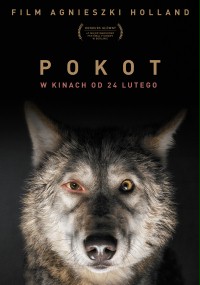 2017 Pokot1 nagroda 2014 Wataha 
(serial TV 2014 - )1 nominacja 2012 Krew z krwi 
(serial TV 2012 - 2015)Krew z krwi 
(serial TV 2012 - 2015)2011 Układ Warszawski 
(serial TV 2011 - )Układ Warszawski 
(serial TV 2011 - )2011 Głęboka woda 
(serial TV 2011 - )Głęboka woda 
(serial TV 2011 - )2011 Bez tajemnic 
(serial TV 2011 - 2013)Bez tajemnic 
(serial TV 2011 - 2013)2009 Janosik. Prawdziwa historia3 nominacje 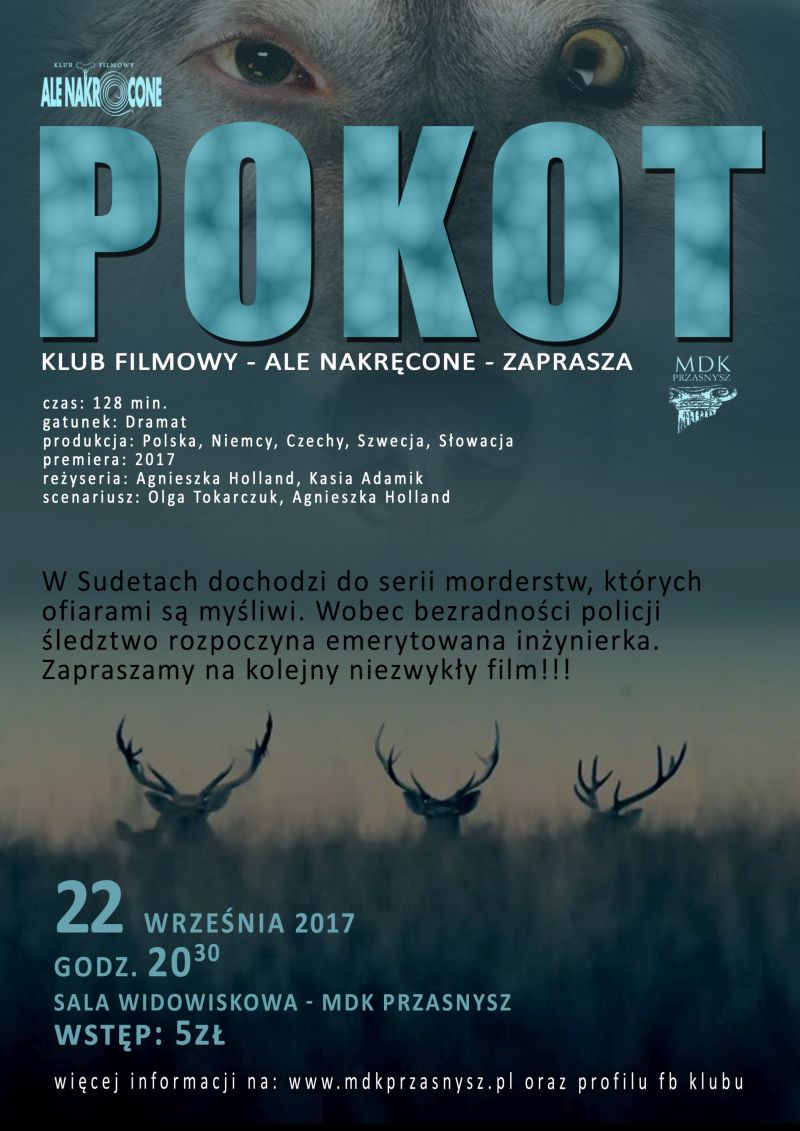 2009 Naznaczony 
(serial TV 2009 - )Naznaczony 
(serial TV 2009 - )2009 Janosik. Prawdziwa historia 
(miniserial 2009 - )Janosik. Prawdziwa historia 
(miniserial 2009 - )2008 Boisko bezdomnych1 nagroda i 3 nominacje 2007 Ekipa 
(serial TV 2007 - )Ekipa 
(serial TV 2007 - )2005 PitBull 
(serial TV 2005 - 2008)PitBull 
(serial TV 2005 - 2008)2002 Szczekać na świat 
Bark!1 nagroda i 1 nominacja 